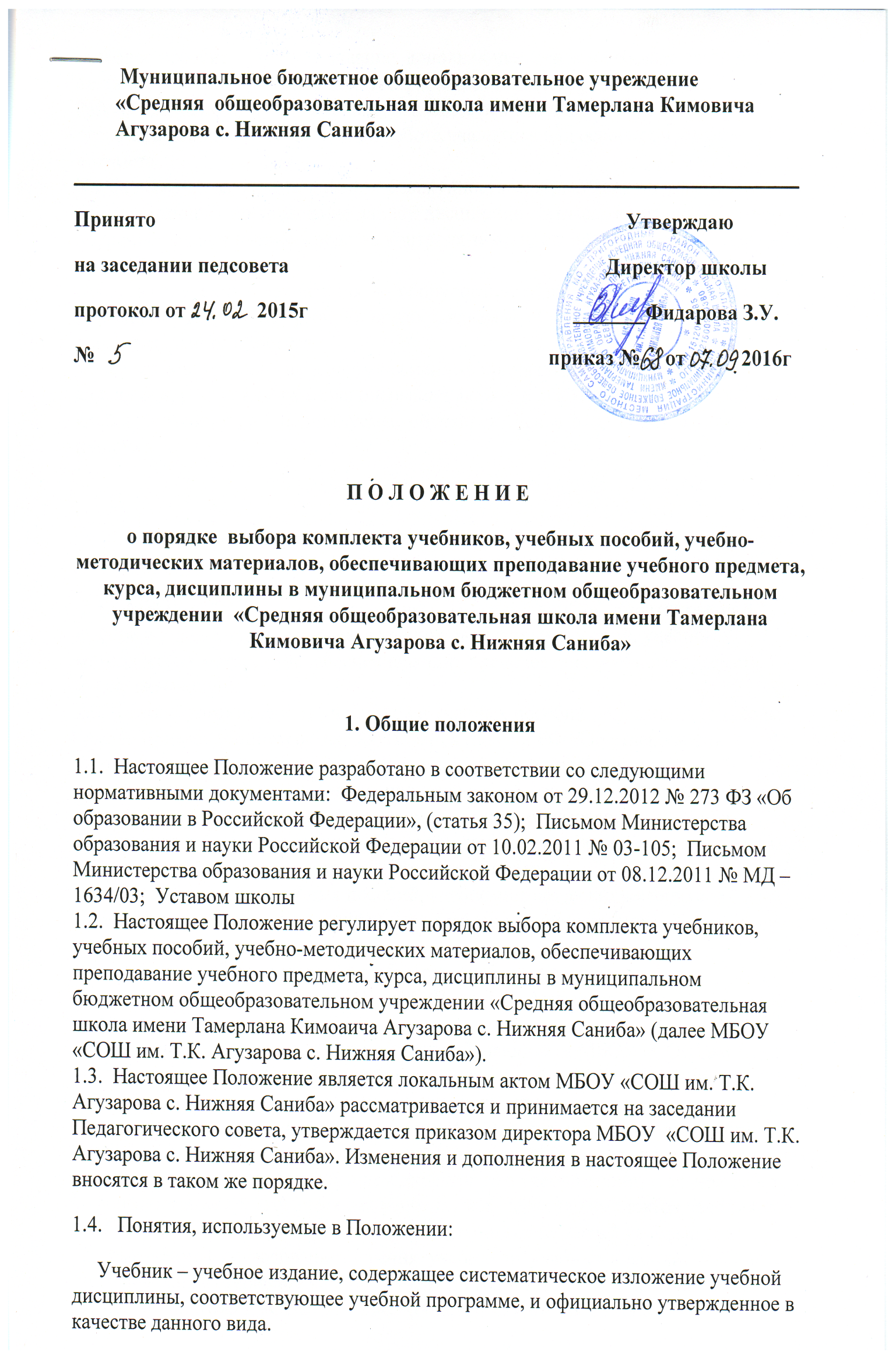 .   Учебное пособие – учебное издание, дополняющее или заменяющее частично или полностью учебник, официально утвержденное в качестве данного вида.     Рабочая тетрадь – учебное пособие, имеющее особый дидактический аппарат, способствующий самостоятельной работе учащегося над освоением учебного предмета.  Учебно-методические материалы – совокупность материалов, в полном объеме обеспечивающих преподавание данной дисциплины (атласы, контурные карты, поурочное планирование, средства контроля знаний, справочные издания, рабочие программы и т.д.).     Средства обучения и воспитания  — оборудование образовательной организации, источники учебной информации, предоставляемые обучающимся в ходе образовательного процесса.     Канцелярские товары – школьно-письменные принадлежности (тетради, карандаши, ручки, альбомы для рисования, папки, пеналы, картон, цветная бумага, клей, пластилин и др.), используемые обучающимися в ходе образовательного процесса.2. Порядок выбора комплекта учебников, учебных пособий, учебно-методических материалов.2.1.   МБОУ СОШ  самостоятельна в выборе и определении  комплекта учебников, учебных пособий, учебно-методических материалов, обеспечивающих преподавание учебного предмета, курса, дисциплины.2.2. Комплектование фонда учебников и учебных пособий происходит только на основе Приказа Министерства Образования и науки РФ «Об утверждении Федеральных перечней учебников, рекомендованных (допущенных) к использованию в образовательном процессе в образовательных учреждениях, реализующих образовательные программы общего образования и имеющих государственную аккредитацию» в соответствии с образовательными программами МБОУ СОШ.2.3. Фонд учебников, учебных пособий, учебно-методических материалов библиотеки формируется исходя из бюджетного и внебюджетного финансирования.2.4. Порядок выбора комплекта учебников, учебных пособий, учебно-методических материалов в МБОУ СОШ включает:- проведение диагностики обеспеченности обучающихся МБОУ СОШ учебниками, учебными пособиями, учебно-методическими материалами на новый учебный год заведующей библиотекой;- ознакомление педагогического коллектива с Федеральным перечнем учебников, рекомендованных (допущенных) к использованию в образовательных учреждениях на новый учебный год заместителем директора по учебно-воспитательной работе;-  формирование педагогическими работниками Перечня комплектов учебников, учебных пособий, учебно-методических материалов на новый учебный год; — рассмотрение и согласование Перечня  учебников, учебных пособий, учебно-методических материалов на новый учебный год на заседаниях методических объединений МБОУ СОШ;- утверждение Перечня  учебников, учебных пособий, учебно-методических материалов на новый учебный год на заседании Педагогического совета МБОУ СОШ;- составление перспективного плана обеспеченности обучающихся учебниками, учебными пособиями, учебно-методическими материалами на новый учебный год заведующей библиотекой и согласование его с заместителем директора по учебно-воспитательной работе;- оформление заказа учебников на основе перспективного плана обеспеченности обучающихся учебниками заведующей библиотекой, согласование его с заместителем директора по учебно-воспитательной работе;- приём и техническая обработка поступивших учебников, учебных пособий, учебно-методических материалов  заведующей библиотекой МБОУ СОШ.2.5. Классные руководители, учителя-предметники получают информацию об обеспеченности учебниками обучающихся на новый учебный год от заведующей библиотекой.2.6. Информирование родителей (законных представителей) о Перечне учебников, учебных пособий, учебно-методических материалов входящих в комплект для обучения в  классе осуществляется через классных руководителей на родительских собраниях и путем размещения данной информации на информационных стендах для родителей, официальном сайте МБОУ СОШ.3. Ответственность участников образовательного процесса.3.1. Директор МБОУ СОШ несет ответственность за:-  соответствие используемых в образовательном процессе учебников и  учебных пособий федеральному Перечню учебников, рекомендованных (допущенных) Министерством образования и науки Российской Федерации  к  использованию  в образовательном процессе; — обеспечение учебниками обучающихся.3.2. Заместитель директора по учебно-воспитательной работе  несет ответственность за:- определение  Перечня  учебников, учебных пособий, учебно-методических материалов в соответствии утвержденными  федеральными  перечнями  учебников,  рекомендованных (допущенных) к использованию в образовательном процессе в имеющих государственную  аккредитацию и реализующих образовательные программы общего образования образовательных учреждениях;  — осуществление контроля использования педагогическими  работниками в ходе образовательного процесса учебных пособий и материалов, учебников в соответствии с  Перечнем учебников, учебных пособий, учебно-методических материалов.3.3. Заведующий библиотекой несет ответственность за:- достоверность информации об обеспеченности учебниками и учебными  пособиями обучающихся МБОУ СОШ на начало нового  учебного года; -  достоверность и качественность оформления  заказа  на поставку  в МБОУ  СОШ  учебников  и учебныхпособий  в  соответствии  с  Перечнем  учебников, учебных пособий, учебно-методических материалов на новый учебный год; — осуществление контроля за сохранностью учебников и учебных  пособий, выданных обучающимся.3.4. Руководитель методического объединения  несет ответственность за:- качество проведения процедуры рассмотрения и согласования Перечня учебников,   учебных пособий, учебно-методических материалов на соответствие учебно-методическому обеспечению из одной предметно-методической линии, требованиям федерального государственного образовательного стандарта; Федеральному перечню учебников, образовательным программам, реализуемым в МБОУ СОШ;- достоверность информации для формирования Перечня учебников, учебных пособий, учебно-методический материалов для обучающихся на новый учебный год.3.5. Классный руководитель несет ответственность за:- своевременную выдачу и сдачу учебников, учебных пособий своего класса в библиотеку в соответствии с графиком;- состояние учебников  обучающихся своего класса;- за информирование родителей о Перечне учебников, учебных пособий, учебно-методических материалов входящих в комплект для обучения в  классе.3.6. Родители (законные представители) обучающихся:- следят за сохранностью полученных учебников и учебных пособий;- возвращают все учебники и учебные пособия в библиотеку в случае перехода учащегося в течение или по окончании учебного года в другое образовательное учреждение;- возмещают утрату или порчу учебника библиотеке.3.7. Обучающиеся несут ответственность за сохранность учебников и учебных пособий из фонда библиотеки